基本信息基本信息 更新时间：2019-06-04 08:49  更新时间：2019-06-04 08:49  更新时间：2019-06-04 08:49  更新时间：2019-06-04 08:49 姓    名姓    名左腾左腾年    龄33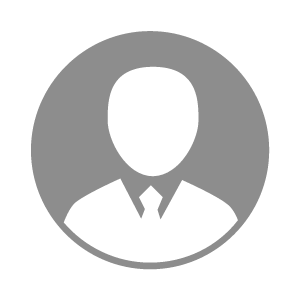 电    话电    话下载后可见下载后可见毕业院校广西大学邮    箱邮    箱下载后可见下载后可见学    历硕士住    址住    址广西南宁市大学东路100号广西南宁市大学东路100号期望月薪5000-10000求职意向求职意向饲料研发专家,添加剂研发专家,配方师饲料研发专家,添加剂研发专家,配方师饲料研发专家,添加剂研发专家,配方师饲料研发专家,添加剂研发专家,配方师期望地区期望地区广东省/深圳市|江苏省/南京市|福建省/厦门市|浙江省/杭州市|广东省/广州市广东省/深圳市|江苏省/南京市|福建省/厦门市|浙江省/杭州市|广东省/广州市广东省/深圳市|江苏省/南京市|福建省/厦门市|浙江省/杭州市|广东省/广州市广东省/深圳市|江苏省/南京市|福建省/厦门市|浙江省/杭州市|广东省/广州市教育经历教育经历就读学校：烟台大学 就读学校：烟台大学 就读学校：烟台大学 就读学校：烟台大学 就读学校：烟台大学 就读学校：烟台大学 就读学校：烟台大学 工作经历工作经历工作时间：2017/10-2017/11 工作时间：2017/10-2017/11 工作时间：2017/10-2017/11 工作时间：2017/10-2017/11 工作时间：2017/10-2017/11 工作时间：2017/10-2017/11 工作时间：2017/10-2017/11 自我评价自我评价在学习的过程中能够发现自身的不足，并积极听取老师或朋友的建议，结合自身的具体情况并作出改变；与人共事，与人结交，以诚信为重；面对将来，敢于想象和拼搏，勇于担当和耐劳，细于踏实和自省。我践行“努力不一定成功，但不努力一定不会成功”的人生格言，所以我坚信自己能够适应任何社会环境和工作环境。在学习的过程中能够发现自身的不足，并积极听取老师或朋友的建议，结合自身的具体情况并作出改变；与人共事，与人结交，以诚信为重；面对将来，敢于想象和拼搏，勇于担当和耐劳，细于踏实和自省。我践行“努力不一定成功，但不努力一定不会成功”的人生格言，所以我坚信自己能够适应任何社会环境和工作环境。在学习的过程中能够发现自身的不足，并积极听取老师或朋友的建议，结合自身的具体情况并作出改变；与人共事，与人结交，以诚信为重；面对将来，敢于想象和拼搏，勇于担当和耐劳，细于踏实和自省。我践行“努力不一定成功，但不努力一定不会成功”的人生格言，所以我坚信自己能够适应任何社会环境和工作环境。在学习的过程中能够发现自身的不足，并积极听取老师或朋友的建议，结合自身的具体情况并作出改变；与人共事，与人结交，以诚信为重；面对将来，敢于想象和拼搏，勇于担当和耐劳，细于踏实和自省。我践行“努力不一定成功，但不努力一定不会成功”的人生格言，所以我坚信自己能够适应任何社会环境和工作环境。在学习的过程中能够发现自身的不足，并积极听取老师或朋友的建议，结合自身的具体情况并作出改变；与人共事，与人结交，以诚信为重；面对将来，敢于想象和拼搏，勇于担当和耐劳，细于踏实和自省。我践行“努力不一定成功，但不努力一定不会成功”的人生格言，所以我坚信自己能够适应任何社会环境和工作环境。在学习的过程中能够发现自身的不足，并积极听取老师或朋友的建议，结合自身的具体情况并作出改变；与人共事，与人结交，以诚信为重；面对将来，敢于想象和拼搏，勇于担当和耐劳，细于踏实和自省。我践行“努力不一定成功，但不努力一定不会成功”的人生格言，所以我坚信自己能够适应任何社会环境和工作环境。在学习的过程中能够发现自身的不足，并积极听取老师或朋友的建议，结合自身的具体情况并作出改变；与人共事，与人结交，以诚信为重；面对将来，敢于想象和拼搏，勇于担当和耐劳，细于踏实和自省。我践行“努力不一定成功，但不努力一定不会成功”的人生格言，所以我坚信自己能够适应任何社会环境和工作环境。其他特长其他特长水墨画、篆刻、软笔书法水墨画、篆刻、软笔书法水墨画、篆刻、软笔书法水墨画、篆刻、软笔书法水墨画、篆刻、软笔书法水墨画、篆刻、软笔书法水墨画、篆刻、软笔书法